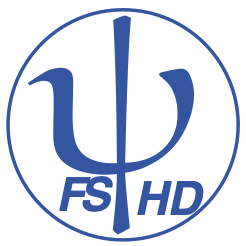 Protokoll zur ONLINE Fachschafts-Vollversammlungder Studienfachschaft Psychologieam 07.06.2021Sitzungsleitung:  EmilyProtokoll: KimAnwesend: Kim, Aaron, Antonia, Carlotta, Caro, Emily, Karolin, Laurids, Lenia, Leonie, Marta, Maura, Nora, Rieke, Franzi, AkiGäste:  Jan von der Fachschaft Psychologie der SRH HeidelbergTagesordnung TOP 1 Begrüßung und Eröffnung der SitzungDie Sitzungsleitung begrüßt alle Anwesenden und erklärt damit die heutige Sitzung der Fachschafts-Vollversammlung um 18:04 Uhr für eröffnet.TOP 2 Feststellung der Anwesenden & Feststellung der BeschlussfähigkeitDie Sitzungsleitung bittet alle Anwesenden reihum ihre Namen für das Protokoll zu nennen. Es sind 16 stimmberechtigte Vertreter der Studienfachschaft Psychologie und 1 Gast ohne Stimmrecht anwesend.Damit ist die Mindestzahl von 8 stimmberechtigten Vertretern aus der Studienfachschaft Psychologie erfüllt und die Fachschafts-Vollversammlung ist gemäß der Satzung beschlussfähig.TOP 3 Annahme des Protokolls der letzten SitzungDie Sitzungsleitung fragt die Anwesenden, ob es Anträge oder Änderungsvorschläge an dem Protokoll der letzten Sitzung der Fachschafts-Vollversammlung vom 18.01.21. Das Protokoll wird angenommen mit 12 Annahmen und 4 Enthaltungen. TOP 4 Festlegung der TagesordnungDie Sitzungsleitung bittet alle Anwesenden um Beiträge zur Tagesordnung. Die folgenden Punkte werden auf die Tagesordnung genommen:PsyFaKo in HeidelbergHeiBox oder Slack als Dauerlösung?Postenbesetzung mit in die Channel-BeschreibungRicoh-Vertrag ändert sich, was machen wir?SemestergesprächBericht PsyFaKoTOP 5 PsyFaKo in HeidelbergTOP 6 HeiBox oder Slack als DauerlösungTOP 7 Postenbesetzung mit in die Channel-BeschreibungTOP 8 Ricoh-Vertrag ändert sich, was machen wirTOP 9 SemestergesrächTOP 10 Bericht PsyFaKoTOP 11 Bestimmung der Sitzungsleitung für die nächste FS-VollversammlungDa keine weiteren Tagesordnungspunkte vorliegen, erklärt die Sitzungsleitung die Fachschafts-Vollversammlung um 19:36 Uhr für beendet.Die nächste Fachschafts-Sitzung wird am 14.06.21 um 18 Uhr per StuRa-Konf stattfinden.Sitzungsleitung: LauridsProtokoll: RiekeAnliegenPsyFaKo SoSe 2022 in HeidelbergPsyFaKo SoSe 2022 in HeidelbergWir richten die Psychologische Fachschaften Konferenz im Sommersemester 2022 in Heidelberg aus, zusammen mit der SRH (Heidelberg wurde auf der Konferenz am Wochenende gewählt)Wir brauchen mehr Unterstützung aus der Fachschaft der Uni, denn die Veranstaltung besteht aus bis zu 400 StudierendenUnterstützung auch bei kleinen Aufgaben wird gebrauchtGerne der Telegram-Gruppe beitretenWir richten die Psychologische Fachschaften Konferenz im Sommersemester 2022 in Heidelberg aus, zusammen mit der SRH (Heidelberg wurde auf der Konferenz am Wochenende gewählt)Wir brauchen mehr Unterstützung aus der Fachschaft der Uni, denn die Veranstaltung besteht aus bis zu 400 StudierendenUnterstützung auch bei kleinen Aufgaben wird gebrauchtGerne der Telegram-Gruppe beitretenAufgaben & ZuständigeBei der Orga der PsyFaKo helfenALLE AnliegenWie wollen wir unsere wichtigen Daten aufbewahren?Wie wollen wir unsere wichtigen Daten aufbewahren?Die Fachschaft kann keine HeiBox habenMan müsste die HeiBox immer weiter übertragen, da sie auf einen Studi zugelassen wirdSollen wir einen neuen Slack Workspace erstellen?Hier müssten wir einen neuen Workspace erstellenVorteil von HeiBox: noch in ein paar Jahren recht intuitiv nutzbarKommentare können eingefügt werden, bzw. die Dokumente weiterentwickelt werdenIn HeiBox wären Dokumente gesichert, alte Nachrichten werden zwar von Slack gelöscht, aber bei alten Nachrichten wäre das nicht so schlimmFür eine Heibox-Lösung - wie im letzten Punkt beschrieben - stimmen 12 Personen, für eine Slack-Lösung 4Die Fachschaft kann keine HeiBox habenMan müsste die HeiBox immer weiter übertragen, da sie auf einen Studi zugelassen wirdSollen wir einen neuen Slack Workspace erstellen?Hier müssten wir einen neuen Workspace erstellenVorteil von HeiBox: noch in ein paar Jahren recht intuitiv nutzbarKommentare können eingefügt werden, bzw. die Dokumente weiterentwickelt werdenIn HeiBox wären Dokumente gesichert, alte Nachrichten werden zwar von Slack gelöscht, aber bei alten Nachrichten wäre das nicht so schlimmFür eine Heibox-Lösung - wie im letzten Punkt beschrieben - stimmen 12 Personen, für eine Slack-Lösung 4Aufgaben & ZuständigeHeiBox-Lösung implementierenAaronAnliegenPosten in Beschreibung auf SlackPosten in Beschreibung auf SlackBitte alle Posten auf Slack in die Channel-Beschreibung schreiben, wer momentan in dem Posten istBitte alle Posten auf Slack in die Channel-Beschreibung schreiben, wer momentan in dem Posten istAufgaben & ZuständigePosten in Beschreibung postenAlle, die einen Posten inne habenAnliegenUpdate zu letzter WocheUpdate zu letzter WocheKostenrahmen: Kopierzahlen von vor Corona: wird so viel gedruckt wie vorher nur jetzt an einem Drucker, würde ein Restbetrag von unter 100€ pro Jahr bleibenEs würde aber Sinn ergeben, nur einen Drucker zu behaltenSinnvoller wäre der Drucker im Keller des Hintergebäudes, weil da andere Studierende im PC-Pool gestört werdenWahrscheinlich gehen aber Drucke zurück, weil vermehrt zu Hause oder wo anders gedruckt wirdDie Kosten könnten sich auf bis zu 1000€ belaufen, zu Corona-Zeiten sogar noch mehrProfessorium hat keine finale Antwort gegeben, aber Tendenz zu nein; Institut wird Kosten nicht übernehmen, da es hauptsächlich eine Standortfrage wäreWie könnte das finanziert werden? FS-Gelder, QSM? RücklagenZusage oder Absage muss gemacht werden bis Ende der WocheEDV- und/oder Finanzreferat kontaktierenIst ein Drucker am PI wichtig genug, um die Kosten im Zweifelsfall selbst zu bezahlen: 4-mal ja, 1-mal nein, 8 EnthaltungenKostenrahmen: Kopierzahlen von vor Corona: wird so viel gedruckt wie vorher nur jetzt an einem Drucker, würde ein Restbetrag von unter 100€ pro Jahr bleibenEs würde aber Sinn ergeben, nur einen Drucker zu behaltenSinnvoller wäre der Drucker im Keller des Hintergebäudes, weil da andere Studierende im PC-Pool gestört werdenWahrscheinlich gehen aber Drucke zurück, weil vermehrt zu Hause oder wo anders gedruckt wirdDie Kosten könnten sich auf bis zu 1000€ belaufen, zu Corona-Zeiten sogar noch mehrProfessorium hat keine finale Antwort gegeben, aber Tendenz zu nein; Institut wird Kosten nicht übernehmen, da es hauptsächlich eine Standortfrage wäreWie könnte das finanziert werden? FS-Gelder, QSM? RücklagenZusage oder Absage muss gemacht werden bis Ende der WocheEDV- und/oder Finanzreferat kontaktierenIst ein Drucker am PI wichtig genug, um die Kosten im Zweifelsfall selbst zu bezahlen: 4-mal ja, 1-mal nein, 8 EnthaltungenAufgaben & ZuständigeHerausfinden, wofür Haushaltsreserve sonst genutzt werden kann; Kontakt aufnehmen mit dem StuRa; wenn alles klar ist, nochmal Rücksprache auf Slack haltenRiekeAnliegenWer kann kommen, passt der Termin, was wollen wir ansprechen?Wer kann kommen, passt der Termin, was wollen wir ansprechen?Gremiensitzungen sind in Innenräumen wieder teilweise erlaubt zu mehr Personen: würden wir Präsenz- oder Online bevorzugen?Kann kommen: 2Kann nur online dazu: 2Noch unsicher: 5Nein: 1Antonia hält Kommunikation mit Frau Spinath / Frau Glawe aufrechtThemen: Studiums bezogene Anliegen?Gremiensitzungen sind in Innenräumen wieder teilweise erlaubt zu mehr Personen: würden wir Präsenz- oder Online bevorzugen?Kann kommen: 2Kann nur online dazu: 2Noch unsicher: 5Nein: 1Antonia hält Kommunikation mit Frau Spinath / Frau Glawe aufrechtThemen: Studiums bezogene Anliegen?Aufgaben & ZuständigeFalls jemand noch Themen hat, Rieke oder Kim kontaktierenAlleAnliegenBerichte der Slots von der PsyFaKo am WochenendeBerichte der Slots von der PsyFaKo am WochenendePsychThG: Update; kaum weitere Informationen, die nicht schon in der Informationssitzung von Frau Spinath, Frau Glawe und Frau Timm erwähnt wurdenAntrag, Ausbildung auf 4 Jahre zu verkürzen, wurde abgelehntKritik an Beschluss: Polyvalenter Bachelor hat kaum Wahlmöglichkeiten, deswegen nicht wirklich polyvalent; AOLG- Beschluss: ein Bachelor der zu viele Wahlmöglichkeiten hat, ist nicht mehr approbationsfähig (an manchen Unis scheint das trotzdem möglich)Problem: Orientierungspraktikum: es gibt zu wenig Stellen, da das im klinischen Bereich sein muss, wenn man die klinische Richtung weiter machen will; Kritik: soll ein Orientierungspraktikum (!) sein, deswegen sollten auch andere Praktika zugelassen werdenArbeiten im Suchtbereich: nicht so bekannter Bereich, deswegen wurde er vorgestellt; man braucht keine Ausbildung (theoretisch würde Master und Berufserfahrung reichen); sehr viele verschiedene Bereiche! (Forensik, Reha, Beratung etc.)Vernetzungsslot innerhalb der Bundesländer zum PsychThG: läuft schon viel in BaWü, wen das interessiert, kann sich melden, es existieren GruppenAnrechnen von Studienleistungen beim Uniwechsel, auch länderübergreifend: soll transparenter werden!, Schulungen für Personal werden gefordertNachteilsausgleich: wie sieht es an anderen Unis aus? -> meistens funktioniert es gut; bei psychischen oder chronischen Erkrankungen gibt es oft Schwierigkeiten -> falls es Probleme / Interesse gibt, dann bei Marta oder Nora melden (es gibt eine Vernetzungsgruppe)Love-Visits: Idee, dass Fachschaften sich gegenseitig besuchen können; bei Interesse bei Nora meldenWerbung für die PsyFaKo und baldige Ausrichtung in Heidelberg: Ablauf: es gibt Slots, Plenumstreffen, gemeinsames Essen, gemeinsame Unternehmungen wie Stadt-RalleysSlots unglaublich viele verschiedene Themen, jeder findet etwas von InteresseWir organisieren gemeinsame Unternehmungen, Räume und SchlafplätzeWir brauchen unbedingt Unterstützung! Laurids geht schon mit gutem Beispiel voran Denn: es macht unglaublich viel Spaß, man erfährt viel und lernt vor allem eine Unzahl an großartigen Menschen kennen!Die nächste PsyFaKo im Winter ist in Dresden, die ist zwar nochmal online, aber auch viele lustige Sachen werden geplantPsychThG: Update; kaum weitere Informationen, die nicht schon in der Informationssitzung von Frau Spinath, Frau Glawe und Frau Timm erwähnt wurdenAntrag, Ausbildung auf 4 Jahre zu verkürzen, wurde abgelehntKritik an Beschluss: Polyvalenter Bachelor hat kaum Wahlmöglichkeiten, deswegen nicht wirklich polyvalent; AOLG- Beschluss: ein Bachelor der zu viele Wahlmöglichkeiten hat, ist nicht mehr approbationsfähig (an manchen Unis scheint das trotzdem möglich)Problem: Orientierungspraktikum: es gibt zu wenig Stellen, da das im klinischen Bereich sein muss, wenn man die klinische Richtung weiter machen will; Kritik: soll ein Orientierungspraktikum (!) sein, deswegen sollten auch andere Praktika zugelassen werdenArbeiten im Suchtbereich: nicht so bekannter Bereich, deswegen wurde er vorgestellt; man braucht keine Ausbildung (theoretisch würde Master und Berufserfahrung reichen); sehr viele verschiedene Bereiche! (Forensik, Reha, Beratung etc.)Vernetzungsslot innerhalb der Bundesländer zum PsychThG: läuft schon viel in BaWü, wen das interessiert, kann sich melden, es existieren GruppenAnrechnen von Studienleistungen beim Uniwechsel, auch länderübergreifend: soll transparenter werden!, Schulungen für Personal werden gefordertNachteilsausgleich: wie sieht es an anderen Unis aus? -> meistens funktioniert es gut; bei psychischen oder chronischen Erkrankungen gibt es oft Schwierigkeiten -> falls es Probleme / Interesse gibt, dann bei Marta oder Nora melden (es gibt eine Vernetzungsgruppe)Love-Visits: Idee, dass Fachschaften sich gegenseitig besuchen können; bei Interesse bei Nora meldenWerbung für die PsyFaKo und baldige Ausrichtung in Heidelberg: Ablauf: es gibt Slots, Plenumstreffen, gemeinsames Essen, gemeinsame Unternehmungen wie Stadt-RalleysSlots unglaublich viele verschiedene Themen, jeder findet etwas von InteresseWir organisieren gemeinsame Unternehmungen, Räume und SchlafplätzeWir brauchen unbedingt Unterstützung! Laurids geht schon mit gutem Beispiel voran Denn: es macht unglaublich viel Spaß, man erfährt viel und lernt vor allem eine Unzahl an großartigen Menschen kennen!Die nächste PsyFaKo im Winter ist in Dresden, die ist zwar nochmal online, aber auch viele lustige Sachen werden geplantAufgaben & Zuständige